花蓮縣花蓮市明廉國民小學110學年度第1學期課內社團成果報告社團名稱： 動腦學數獨年級： 高年級成果照片：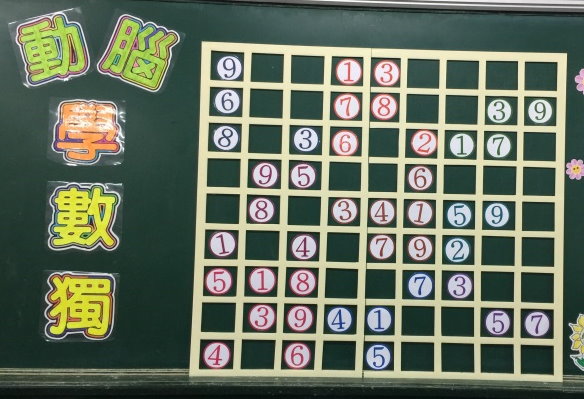 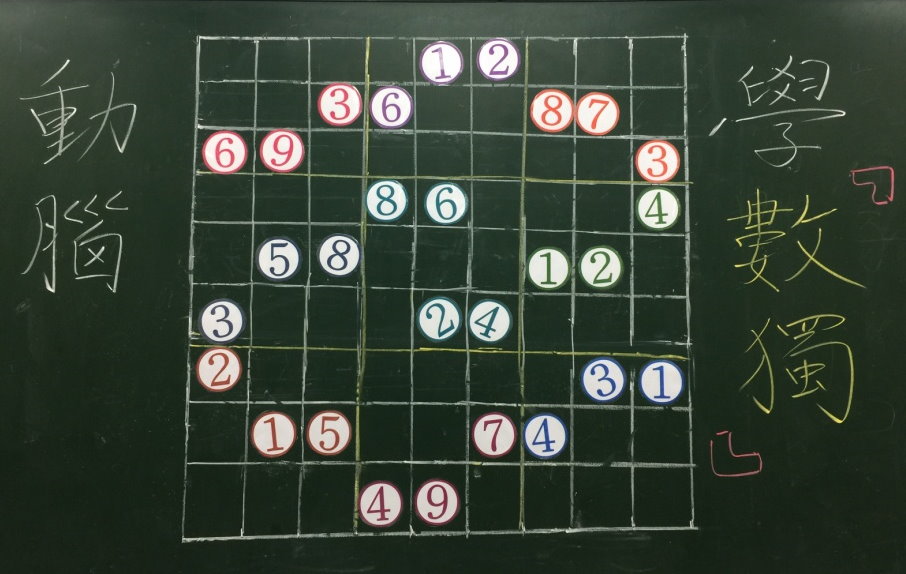 圖片說明：黑板教學圖片說明：黑板教學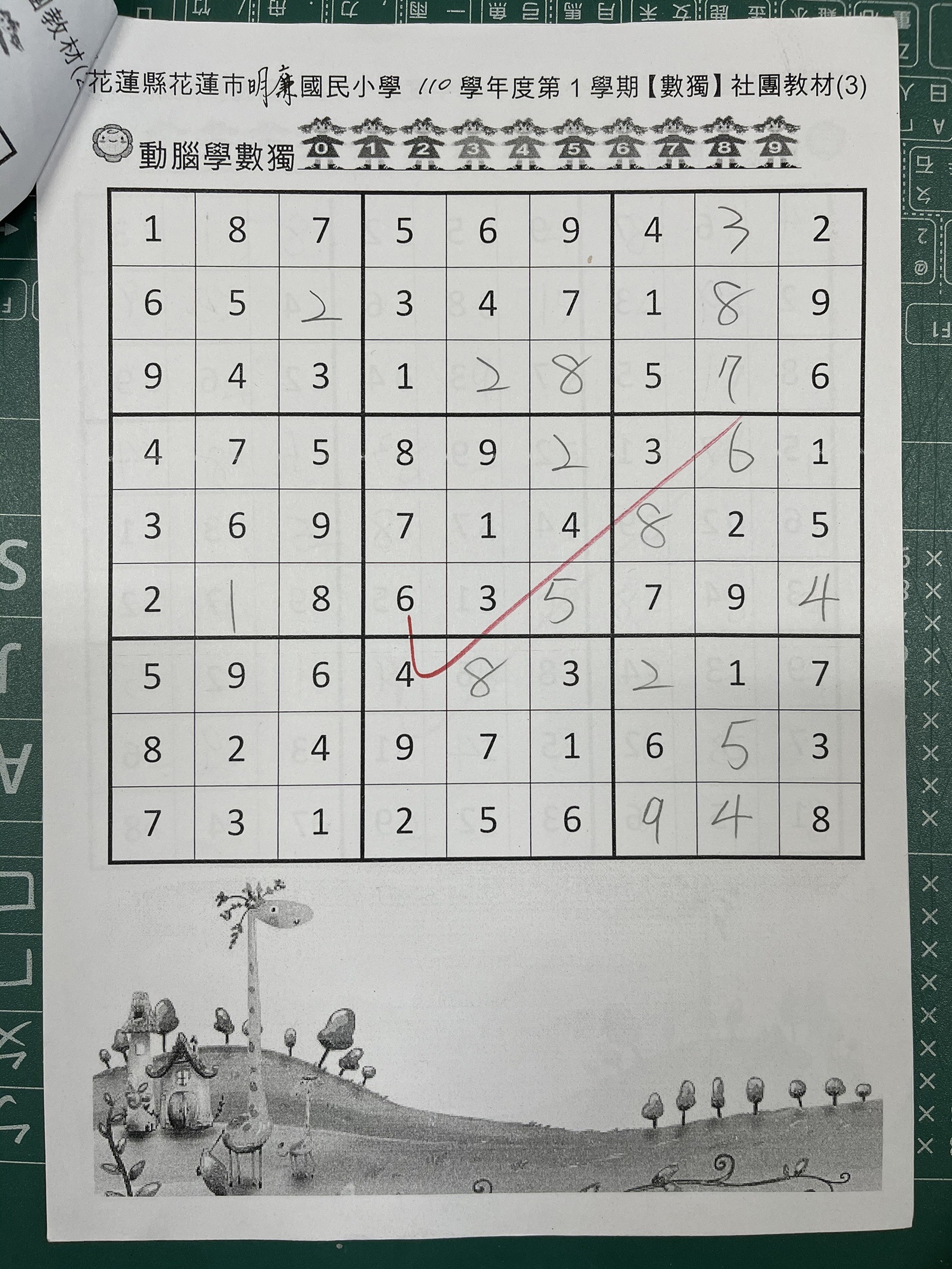 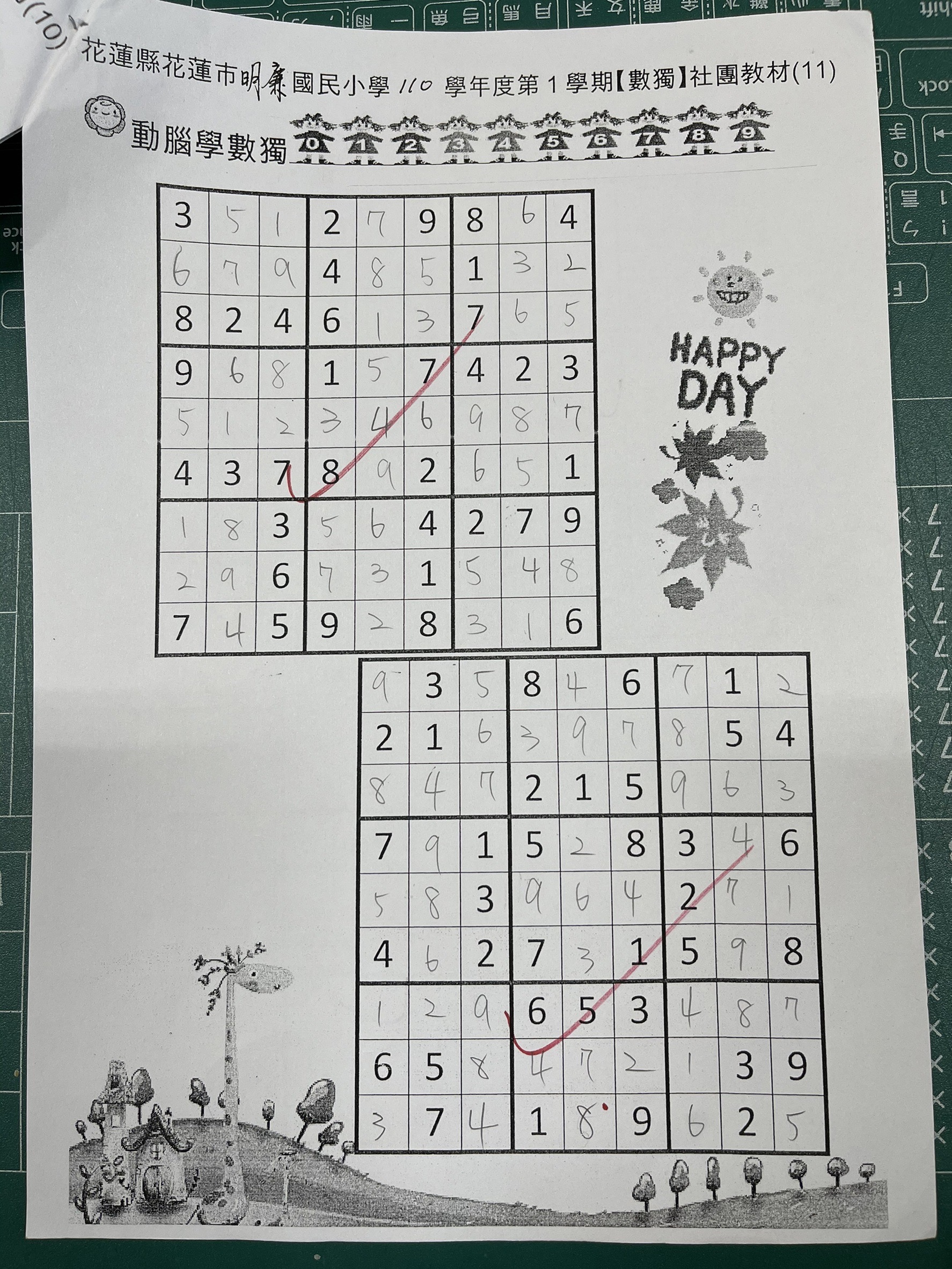 圖片說明： 學生練習教材圖片說明：學生練習教材